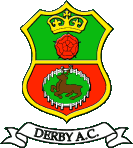 Derby Athletic ClubNorthern League 2019 ApplicationName ____________________________________ DOB _________________________ U17 / U20 / Senior / MasterURN Number __________________________ Membership of DAC paid 2019 in full ________________________ Phone number _____________________________ Email_________________________________________________ Please select from the below events, and in the events you are willing to compete in, please give your estimated performance to enable selection to take place. Please indicate your availability for each of the matches:Please return this form to Rich Wilson or Paul Blakey by Monday 1st April in person or by email – comps.derbyac@gmail.comWomen’s EventsEstimated PerformanceMen’s EventsEstimated Performance100m100m200m200m400m400m800m800m1500m1500m1500m S/Chase3000m S/Chase3000m500m400m Hurdles400m Hurdles100m Hurdles110m HurdlesHammerHammerPole VaultPole VaultLong JumpLong JumpHigh JumpHigh JumpDiscusDiscusTriple JumpTriple JumpShot PuttShot PuttJavelinJavelin4X100m Relay4X100m RelayDateVenueAvailability (Yes/No)Sunday 19th MayDoncasterSunday 16th JuneDerbySunday 14th JulyHullSaturday 10th AugustRotherham